"Solicitud de Evaluación de TFG/TFM Experimental" correspondiente a la Subcomisión de Muestras Humanas y de Ensayos Clínicos y en Humanos                                                                                                                    ReferenciaDatos del Tutor/DirectorNombre y Apellidos:Departamento/Facultad:                                                Dirección: (edificio, despacho etc.,):      Teléfono (ext):      				Correo electrónico:      Firma                                                                               Madrid, a       de                 de 201 ¿Se encuadra el presente estudio dentro de un Proyecto de Investigación que haya recibido el Informe Favorable del Comité de Ética de la CEU-USP, de otro Comité de Ética en Investigación o CEIC? Si la respuesta es afirmativa, por favor, indique el nº de Autorización de dicho informe:  Si la respuesta es negativa, por favor, continúe rellenando el presente documento. Indicar si la propuesta contempla alguno de los siguientes aspectosA.- Investigación experimental clínica con seres humanos	SI	NOB.- Utilización de tejidos humanos, muestras biológicas, tejidos embrionarios o fetales		SI	NOC.- Utilización de tejidos humanos, muestras biológicas, tejidos embrionarios o 	fetales		SI	NO     procedentes de bancos de muestras o tejidosD.- Investigación observacional con seres humanos o uso de datos personales			SI	NOSi la respuesta es positiva, en alguno de los apartados, deberá adjuntar junto a la memoria del estudio los siguientes documentos : Informe favorable del Comité Ético de Investigación Clínica (A)o el documento de información al paciente y consentimiento informado (B,D)o el consentimiento de cesión, de la persona responsable de la custodia de las muestras, para el estudio en concreto (ej; Director del Biobanco, o convenio de colaboración con la USP-CEU) (C)Y SIEMPRE, compromiso de confidencialidad de cada uno de los integrantes del equipo de investigación. (A-D)Información adicional (rellenar siempre) Investigadores participantes:Entidad financiadora (si procede):Instancias privadas o públicas participantes: Lugar (centro, ciudad) donde se realizará el estudio:Fecha de comienzo del estudio: Referencia: BREVE MEMORIA DESCRIPTIVA DEL TFG/TFM: Debe incluir todos los apartados y subapartados (Debe ocupar solo 1-2 hojas) 1.- Titulo:2.- Objetivo/s :2.1.- Beneficios del estudio:3.-Tipo de investigación: (Experimental u observacional. Transversal, longitudinal, etc...)4.- Material y Métodos: 4.1.- Población objeto de estudio. Sujetos (rango de edad, sexo). Criterios de inclusión y exclusión de los sujetos. Tejidos, tipos de muestra biológica, cultivos celulares etc… 4.2.- Tamaño de la muestra (nº sujetos, nº muestras, etc...). 4.3.- Metodología: Método de extracción de las muestras biológicas, tejidos, nombre del biobanco, (si procede). Procedimientos y análisis de laboratorio. En su caso, modelo de encuesta, hoja de recogida de datos. Si procede, validación previa de la intervención seleccionada.Indicar  (lo que corresponda: (marque encima de la selección) Se realizará estudio genético 		            SI       NOSe utilizarán los datos genéticos 		            SI       NOEl trabajo se realiza con datos anónimos:	            SI   NO (si la respuesta es afirmativa, NO es necesario adjuntar documento de información y consentimiento informado) El trabajo se realiza con datos anonimizados          SI    NO (si la respuesta es afirmativa, debe adjuntar documento de información y consentimiento informado¿Está asegurada la conservación de la muestra biológica sin romper la cadena del frio?    SI      NO4.4. Riesgos potenciales del estudio: Aplica a cualquier experiencia no deseable o involuntaria que pueda ocurrir al sujeto en el curso del estudio. 4.5. Análisis estadísticos de los resultados y nivel de significación.4.6. Participación concreta del alumno en el estudio: 5.- Bibliografía relevante (3-5 citas) ReferenciaTítulo del Trabajo TFG/TFM Experimental: SE ADJUNTA junto a la solicitud: (marcar con una X ): 1.- BREVE MEMORIA DESCRIPTIVA DEL TRABAJO 2.- Si procede: INFORME FAVORABLE DEL COMITÉ ÉTICO DE INVESTIGACIÓN CLÍNICA 3.- Si procede: CONSENTIMIENTO DE AUTORIZACIÓN DE CESIÓN, DE LA PERSONA RESPONSABLE DE LA CUSTODIA DE LAS MUESTRAS, PARA EL ESTUDIO EN CONCRETO (ej; Director del Biobanco) 4.- MODELO para TFG/TFM DE INFORMACIÓN AL PACIENTE Y CONSENTIMIENTO INFORMADO5.- COMPROMISO DE CONFIDENCIALIDAD. (Cada investigador participante)- Documentos en: http://www.uspceu.com/investigacion/documentacion. COMITÉ DE ÉTICA EN INVESTIGACIÓN. Subcomisión de muestras humanas y de ensayos clínicos y en humanos6.- El director/tutor y el estudiante se comprometen a cumplir la normativa que regula este estudio de investigación:La documentación debe enviarse a la Secretaria Técnica del Comité de Ética en investigación (OTRI):  ahernando@ceu.es . 913724700 (ext. 4731) que la hará llegar a la Subcomisión para su evaluación. Normativa aplicable: REGLAMENTO (UE) 2016/679 DEL PARLAMENTO EUROPEO Y DEL CONSEJO de 27 de abril de 2016 relativo a la protección de las personas físicas en lo que respecta al tratamiento de datos personales y a la libre circulación de estos datos.Real Decreto 1090/2015 de 4 de diciembre, por el que se regulan los ensayos clínicos con medicamentos, los Comités de Ética de la Investigación y el Registro español de estudios químicosReal Decreto 1716/2011 de 18 de noviembre por el que se establecen los requisitos básicos de autorización y funcionamiento de los biobancos con fines de investigación biomédica y del tratamiento de las muestras biológicas de origen humano, y se regula el funcionamiento y organización del Registro Nacional de Biobancos para investigación biomédica. Ley 14/2007 de 3 de julio de Investigación Biomédica. Ley 41/2002 reguladora de la autonomía del paciente y de derechos y obligaciones en materia de información y documentación clínica.  Título del Trabajo TFG/TFM : Tipo de Trabajo: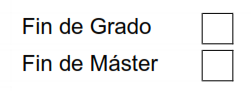 Si ya está asignado, Apellidos y nombre del alumno: